CARTA DE COMPROMISO“ CLASES VIRTUALES – CAMPUS 2024”Yo, …………………………………………………………………., identificado(a) con número de DNI …………………. de la facultad/escuela ………………………………………………………………………………….., con CUI ……………….  DECLARO haber leído y ACEPTO CUMPLIR con las siguientes disposiciones del curso. 	 1.	Todos los grupos que están activos bajo la Coordinación Programa Campus del Centro de Idiomas de la Universidad Nacional de San Agustín continuarán sus estudios de manera ENTERAMENTE VIRTUAL. Además, de mantener una nota aprobatoria mínima de 14/20. El costo de las clases es de S/ 75 para alumnos de pregrado y de S/120 para alumnos de postgrado y público en general. El costo es por nivel, es decir, si usted lleva un curso regular, lleva un nivel por mes. Sin embargo, si usted lleva un curso intensivo usted hace dos niveles por mes, lo cual su pago es el doble por mes por llevar 2 niveles.2.	CANVAS: Los alumnos deben contar con sus apellidos y nombres de acuerdo al DNI, en caso no lo tuvieran el profesor a cargo del curso pedirá que lo regularice en los tres primeros días de haberse iniciado las clases. De la siguiente manera: BORGES CHINO, SARA AMELIA3.	Google Meet: alumnos que no tengan la denominación unsa.edu.pe, deben de asegurar que el nombre con el que ingresan a las reuniones (Google Meet) sea el mismo de su DNI. Caso contrario no serán admitidos en las reuniones hasta regularizar.4.	Se les recuerda que los requisitos para poder llevar las clases virtuales son laptop o computador con cámara y micrófono.5.	Los alumnos deben presentarse con la vestimenta apropiada para el desarrollo de una clase ( no pijamas). Así también se les solicita no tener rostros cubiertos.6.	Tener en cuenta que todos los alumnos deben de adquirir sus libros (cinco idiomas) antes del inicio de clases.7.	Deben hacer coincidir la zona horaria en la sección de configuraciones ( LIMA: -5:00 GMT) para evitar confusiones de horas durante la asignación de tareas y evaluaciones.8.	Las video clases se darán cumpliendo estrictamente la cantidad de horas y el horario establecido para cada grupo. Dichas clases se desarrollarán de manera diaria en el caso de los grupos asignados de lunes a viernes, en sus respectivos horarios. Para el programa de días sábados trabajarán 5 horas ese día. Para el programa de fines de semana, 4 horas el sábado y 3 horas el domingo.9.	Los alumnos deben asistir diariamente y atender la totalidad de la videoconferencia para que se considere como asistencia. Si en el desarrollo de la conferencia del día, el estudiante registra salidas constantes (problemas de internet) su asistencia no será considerada. Debe informar al profesor de manera inmediata.10.	Si llegasen a faltar hasta más de 03 ocasiones en el Programa Regular de Lunes a Viernes quedarán en condición de ABANDONO. Si hubiese algún tipo de inconveniente con respecto a su asistencia diaria, esta debe ser resuelta inmediatamente con el profesor. Con respecto a las videoconferencias, el alumno podrá visualizarlas en la plataforma o link, en la medida de lo posible. El programa Intensivo de Campus admite un máximo de 1 inasistencia a clase de 3 horas en un ciclo. (problemas de internet, cortes de luz programados, etc) pueden contactar con la coordinación correspondiente.11.	Con respecto al registro de asistencia , este se lleva a cabo al inicio de la clase, los alumnos pueden ingresar hasta que culmine esta actividad, pasado este proceso, los alumnos que ingresen , no serán considerados con asistencia.12.	Aclarar que los alumnos deben tener todo listo (10 minutos) antes de sus clases, conexión de internet, computadora, cámara, micrófono, etc.13.	Respecto a la evaluación oral, como mínimo una de ellas será síncrona y el alumno debe tener su cámara y micro encendidos al momento de la evaluación.14.	Respecto a la evaluación escrita el alumno debe ingresar a la conferencia creada por su profesor(a) con micro y cámara encendidos. Al momento que empiezan la sección de comprensión auditiva deben silenciarlo por indicación de su docente. De no tenerlas habilitadas el examen se interrumpirá y posteriormente se invalidará.15.	El alumno no debe tener ninguna indumentaria que oculte su rostro (lentes de sol, chalinas, gorros, etc.) durante las evaluaciones escritas u orales.16.	Si algún estudiante dejase de estudiar por cualquier motivo, debe incorporarse como máximo después de 2 meses de no haber estado activo. Pasado este periodo, deberá rendir un examen de clasificación. La reincorporación podrán hacerla a través de la página web del Centro de idiomas (http://idiomas.unsa.edu.pe) según las publicaciones hechas en la página de facebook de la institución. Es responsabilidad del alumno estar atento a los comunicados y publicaciones en dicha página para ver temas de reincorporaciones.17.	En caso de cambio de horario, el alumno debe hacer una PREINSCRIPCIÓN en la página web del centro de idiomas de acuerdo a las fechas señaladas por la institución. No existirán registros posteriores vencidas las fechas señaladas por la institución para dicho proceso.18.	Es de vital importancia que el alumno REVISE EL CALENDARIO ACADÉMICO que se encuentra en la página web y curso en Canvas, donde se publican las fechas para los diferentes procesos y evaluaciones del Centro de Idiomas (matrículas, reincorporaciones, clasificación, programación de pagos, registro de cambios de horarios, descarga de notas, inicio y término del periodo).19.	Es responsabilidad del alumno no programar otras actividades durante el dictado de sus clases. En caso de comprobarse que el alumno está realizando otra actividad, será considerado como falta y un posible abandono.20.	Los estudiantes de los idiomas que usan plataforma: MyEnglishLab  (inglés), Parcours digital (francés), Qheswa Simi Yachay (quechua) y Richmond (portugués) manejarán sus propias cuentas sin transferir a terceras personas . Así también se les recuerda que el registro en la plataforma será de la siguiente forma: apellidos y nombres.21. TODA reprogramación de pago (fuera de las fechas oficiales) están sujetas a una mora de S/20 soles para alumnos pregrado (matrícula vigente 2023 A) y de S/30 soles para estudiantes de postgrado y público en general.22. Las grabaciones de las clases no son para que el estudiante se pueda poner al día en caso no haya asistido. Dichas grabaciones son efectuadas con fines académicos, donde coordinación corroboré la cantidad de clases y horas efectuadas por el docente, como también para un fin de monitoreo de calidad. Por lo tanto estas grabaciones son borradas a fin de cada mes.RECOMENDACIONESDe decidir continuar las clases de forma virtual le hacemos llegar las siguientes recomendaciones:1.	Contar con un acceso estable a internet y en lo posible, reducir el número de usuarios que lo utilizan en casa a la misma hora.2.	Para un correcto desarrollo de sus clases de idiomas, debe contar con una computadora o laptop con audífonos (earphones or headphones) y cámara web para poder desarrollar las actividades de producción oral y comprensión auditiva. El uso de su celular limita su participación e interacción en el desarrollo de sus clases. Es responsabilidad total del alumno la repercusión en sus notas por no contar con lo antes señalado.3.	Leer cuidadosamente las indicaciones, recomendaciones y plazos establecidos para el desarrollo y entrega de asignaciones, tareas, prácticas y evaluaciones. La plataforma establece tiempos y de no ser entregados en los límites establecidos, no se considerarán dentro de sus notas. Para evitar estos inconvenientes se les sugiere entregarlos antes de la fecha límite de presentación, para que no haya recarga de sistema a última hora o tráfico de internet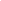 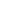           				       FIRMA Y HUELLA DIGITAL